МБОУ «Отрадинская средняя общеобразовательная школа»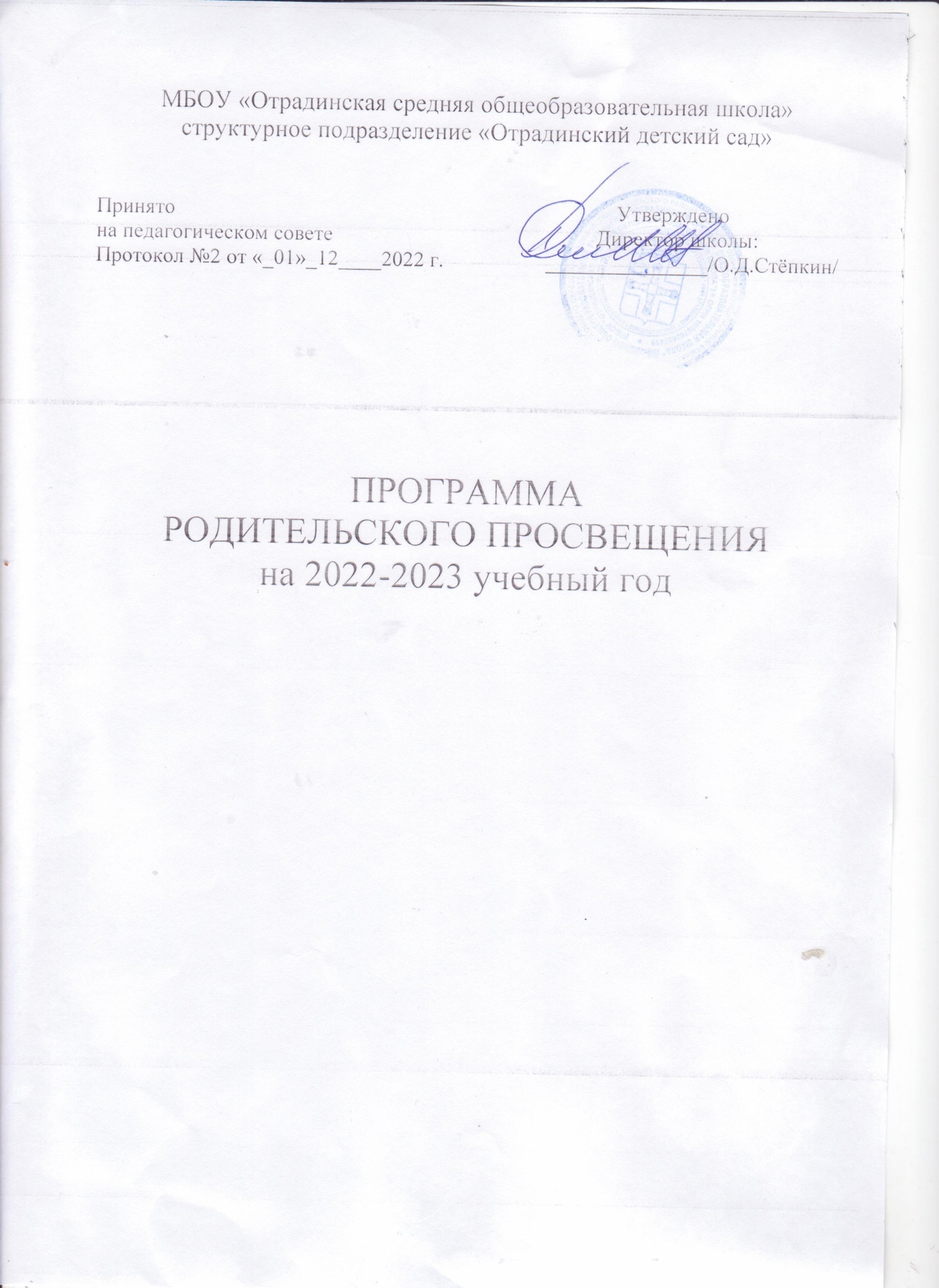 структурное подразделение «Отрадинский детский сад»Принято                                                                                  Утвержденона педагогическом совете                                                 Директор школы:Протокол №2 от «_01»_12____2022 г.                   _______________/О.Д.Стёпкин/ПРОГРАММАРОДИТЕЛЬСКОГО ПРОСВЕЩЕНИЯна 2022-2023 учебный годПояснительная запискаКачество семейного воспитания, расширение воспитательных возможностей семьи, повышение ответственности родителей за воспитание своих детей – важнейшие проблемы современной педагогической практики. Именно этими обстоятельствами диктуется необходимость постоянного повышения уровня педагогической компетентности родителей, необходимость и актуальность организации для них различных форм образования.Совместная деятельность семьи и дошкольной образовательной организации позволяет обеспечить эффективность психического и социального развития воспитанников, вывести ребенка из группы "трудных", нормализовать условия его развития, сформировать необходимые психотехнические навыки взаимодействия взрослых и детей, обеспечить социальную адаптацию воспитанников.Таким образом, необходимость возвращения к педагогическому просвещению (обучению) родителей обусловлены рядом причин:	потребностями современного общества, характерной особенностью которого является изменение социокультурной ситуации (необходимость обеспечения взаимодействий семьи и ДОО в процессе формирования ценностных ориентиров у подрастающего поколения);инновационным отечественным и зарубежным опытом обновления воспитания подрастающего поколения нового столетия;	открытостью современного педагогического сообщества (родительского в том числе) обществу, прошлому опыту, инновациям.Современная ситуация в сфере воспитания требует создания новой, более эффективной системы социально-педагогического сопровождения семьи, построения новых отношений между институтом семьи и образовательной организацией. Организация такого процесса требует глубокого осмысления сущности изменений, происходящих в обществе, согласования позиций, выработки концепции, принимаемой педагогическим и родительским сообществом. А для этого необходима соответствующая система условий, стимулирующая родителей к собственному педагогическому образованию, повышению педагогической культуры, связаннойс запросами и потребностями развивающейся личности ребёнка;со спецификой процесса его личностного становления и профессионального самоопределения;	с опорой на предшествующий опыт родителей и процесс их педагогического просвещения.Педагогическое (образовательное) сопровождение родителей в реализации воспитательной функции понимается нами как	система, предоставляющая им ориентационное поле, в котором они осуществляют выбор оптимальных знаний и условий воспитания детей в семье;	особый способ деятельности по оказанию педагогической помощи родителям в решении проблем воспитания детей в семье, в преодолении социокультурных и психолого-педагогических проблем, связанных с воспитанием детей;	процесс совместного с родителями определения их целей, возможностей и путей достижения желаемых результатов в воспитании собственных детей.Нормативно – правовая база:Федеральный закон от 29 декабря 2012 г. N 273-ФЗ "Об образовании в Российской Федерации" (с изменениями и дополнениями от 25 ноября 2013 г.);Приказ Министерства образования и науки РФ от 17 октября 2013 г. N 1155 "Об утверждении федерального государственного образовательного стандартадошкольного образования";Семейный кодекс РФ от 29.12.1995 г. № 223 – ФЗ (ред. от 25.11.2013 г.);Конституция РФ.Цель и задачи деятельности образовательной организацииЦель: повышение психологического и педагогического потенциала родителей, совершенствование приемов семейного воспитания путем создания ситуации сотрудничества, формирования установки ответственности родителей по отношению к проблемам дошкольного обучения и развития ребенка.Задачи:Познакомить родителей с основами педагогических, психологических и правовых знаний.	Обеспечить единство воспитательных воздействий дошкольной образовательной организации и семьи.Оказать помощь родителям (законным представителям) в воспитании детей, охране и укреплении их физического и психического здоровья, в развитиииндивидуальных способностей и необходимой коррекции нарушений их развития.Привлечь родителей к активному участию в образовательной деятельности.Принципы:первоочередного права родителей на воспитание детей (родители в первую очередь несут ответственность за развитие, здоровье и благополучие своих детей);достоверности информации (сообщаемая информация должна опираться на научные (медицинские, психологические, педагогические, физиологические, юридические и др.) факты);	практикоориентированности информации (информация, рекомендованная родителям, должна быть практикоориентированной, доступной для использования в жизни);взаимного сотрудничества и взаимоуважения (доверительные взаимоотношения педагогов с родителями воспитанников, а также конструктивный поиск решения возникающих проблем воспитания детей);	развития (личности, системы отношений личности, процессов жизнедеятельности);гуманизации отношений и общения;системности воспитательных воздействий на ребёнка;преемственности семьи и ДОО в становлении социокультурного опыта ребёнка;сотрудничества по созданию Образа Человека.Оценка эффективности реализации программыОценка эффективности реализации программы	осуществляется на основе оценочных показателей – количественных и качественных.Количественные показатели:количество родителей, заинтересованных вопросами развития и воспитания своих детей;	количество проведенных массовых мероприятий, общественно-значимых дел, семинаров, конференций и т.п.;	количество изданных методических электронных пособий семейной направленности на сайте ДОО.Качественные показатели:повышение нравственного образа жизни семьи;повышение педагогической культуры родителей;	создание открытой социально-педагогической системы в образовательной организации, стремящейся к диалогу, межличностному общению, широкому социальному взаимодействию с родителями и общественностью;	научное и программно-методическое обеспечение взаимодействия семьи и ДОО в процессе формирования личности ребёнка;формирование основ семейного воспитания у дошкольника;	вовлечение родителей в совместную деятельность по духовному, нравственному, трудовому, физическому воспитанию детей.Формы родительского просвещения.Сайт детского сада https://vk.com/club194176997Наглядный материал и стенды для родителей в здании ДОО.Родительские собрания.Консультации.Мастер - классы.Папки – передвижки.Родительский лекторий.Практикум – дискуссия.Семинар – практикум.Семинар.Дни открытых дверей (1 раза в год)Мероприятия ДОО.Открытые занятия с родителями.Анкетирование.Конкурсы, выставки.Памятки, информационные листовки.Лекции.